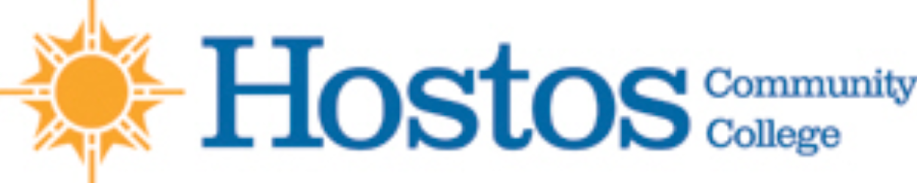 Minutes of the meeting of the Academic Standards Committee held via digital conference on Tuesday, April 13, 2021 at 1:00pm due to restrictions imposed by the Covid-19 with Prof. Clarence H. Robertson as chair and recording secretary.    PresentHubner, Andrew (English) Morales-Delbrun, Cynthia (Office of the Registrar) Ostrin, Zvi (Natural Sciences) Porter, Elizabeth (English)Rayman, Salem (Allied Health Sciences) Robertson, Clarence (English)Rodberg, Sara (ASAP)RegretsKing, Edward (Allied Health Sciences)Manukyan, Anna (Natural Sciences) Nieto-Wire, Clara (Mathematics)Absent Anaam, Hatem (SGA)Perez, Lusleidy (SGA)Voting OutcomesThe agenda for the meeting was approved. Voting on the student grade complaint was postponed. The committee asked that the grade complaint form more clearly reflect the requirements for each step of the appeal process without the student needing to refer to the website for guidance. Voting on procedures and protocols for the handling of student complaints was postponed giving committee members more time to review it before a vote.Voting on procedures and protocols for a student appearing before the committee in person was postponed giving committee members more time to review it before a vote.Next StepsThe chair of the committee will notify the committee members once the recommended changes to the form have been made, and the committee will review said changes in pursuance of a vote before its presentation to the Senate. The committee will discuss the proposals and protocols presented by the chair in pursuance of a vote before their presentation to the Senate.  Grade Appeals and ComplaintsNone